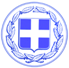                       Κως, 22 Αυγούστου 2016ΔΕΛΤΙΟ ΤΥΠΟΥΘΕΜΑ : ‘’ Εκτεταμένοι καθαρισμοί με πλύσιμο των δρόμων  στην πόλη της Κω.Στις 24 Αυγούστου 2016  τα ξημερώματα από τις 01:00 έως 07:00 , θα πραγματοποιηθεί πλύσιμο δρόμων με το ειδικό πλυστικό όχημα της Υπηρεσίας Καθαριότητας του Δήμου μας, στις κάτωθι οδούς:Εθελοντών Παλαιών Πολεμιστών (προέκταση Κανάρη έως Φάρο)Κανάρη, ΘεμιστοκλέουςΑβέρωφ, Ακτή ΖουρούδηΑρτεμισίας, ΧαρμύλουΓρηγορίου Ε΄, ΑσκληπιούΒασ. Παύλου, ΙπποκράτουςΒ. Γεωργίου, Ακτή ΜιαούληΕίσοδο πόλης, περιόχη Λαγκάδας Περιοχή Μαρίνα (από Νόστος έως πλατεία «ΚΩΣ»)Εθν. Αντιστάσεως, Μεγ. ΑλεξάνδρουΜακρυγιάννη, Παπαναστασίου, ΠαπαθεοφάνουςΠλατεία Ηρώων Πολυτεχνείου (Λιμάνι – Σιντριβάνι Δελφινιών).Σκεύου Ζερβού, Μανδηλαρά Ευελπιστούμε στη συνεργασία πολιτών και οδηγών κατά το συγκεκριμένο χρονικό διάστημα που θα βρίσκεται σε εξέλιξη ο καθαρισμός στους συγκεκριμένους δρόμους.Παρακαλούμε για τη μέγιστη προσοχή των οδηγών στο ενδεχόμενο πιθανής ολισθηρότητας των δρόμων κατά τις ώρες αυτές, άλλα και για την αποφυγή παρκαρίσματος  οχημάτων στις εν λόγω οδούς.Η Καθαρή Κως είναι υπόθεση όλων μας.Είναι μια μάχη που δίνουμε και κερδίζουμε , όλοι μαζί, κάθε μέρα.Γραφείο Τύπου Δήμου Κω